2022 CEOS Strategic Implementation Team Technical Workshop (SIT TW 2022)13- 15 September 2022Magellan Room, ESA/ESRIN, Frascati, ItalyOBJECTIVES and AGENDADuring the 2022-2023 SIT Chair Term, the ESA SIT Chair Team will focus on global challenges with strong UN mandates, GEO support, and high relevance for satellite Earth observations. We will explore how CEOS can employ new geometries with industry, new missions, and new data and analysis techniques for maximum impact and continued relevance in a changing sector.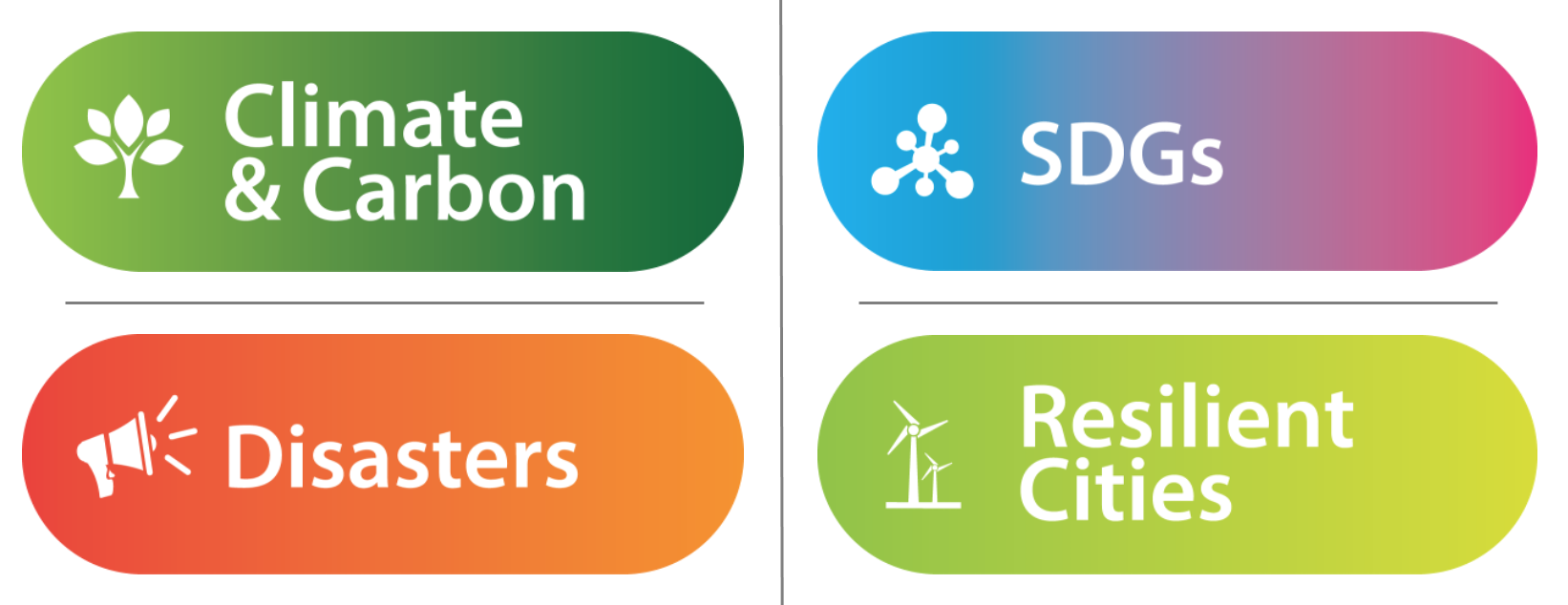 Climate & Carbon UNFCCC, Paris Agreement and the Global Stocktake ProcessGoals of the UN 2030 Agenda for Sustainable DevelopmentDisaster Risk Reduction UN Sendai Framework 2015-2030Resilient Cities & Human Settlements New Urban Agenda 2016, SDG #11 [Emerging GEO Priority]The SIT Technical Workshop 2022 agenda seeks to provide opportunity for working-level task coordination and preparation for the 2022 CEOS Plenary to be hosted by CEOS Chair, CNES. As outlined at SIT-37, success in supporting these objectives should translate into opportunities to engage new Earth observation users in both of these areas and beyond.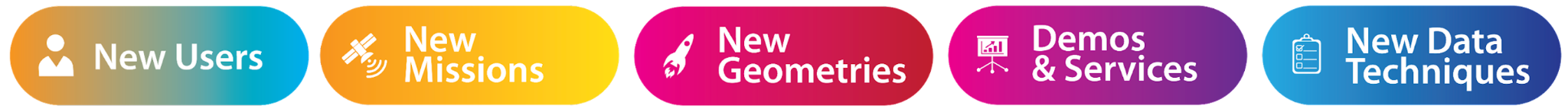 Sessions are being planned on the following topics:New Space: CEOS engagement for the next decade, agency case studies, practical next steps.Carbon and Climate: Consideration of the approach CEOS may take to engage with the Global Stocktake Process under the Paris Agreement. Address opportunities pertaining to Agriculture, Forestry and Other Land Uses (AFOLU), greenhouse gases (GHG), GEO-TREES, and the CEOS Cooperation with the International Methane Emissions Observatory (IMEO).Sustainable Development Goals: Build upon discussions during CEOS SIT-37 on how GEO and CEOS can work together to increase the dialogue with Custodian Agencies. Review of progress on deliverables for 2022, and initial assessment of  2023 deliverables, activities, and resources.Disasters: Detailed discussion of pilots and demonstrators.Oceans and Coasts: Explore coordination of the ongoing CEOS oceans and coasts-related activities including the Virtual Constellations, COVERAGE, CEOS-COAST, and the UN Decade of Ocean Science for Sustainable Development. Consider results of the, “CEOS Contributions to Ocean Activities” survey.Biodiversity follow-up from SIT-37 discussion on a Biodiversity Discussion Group.CEOS Plenary 2022: Develop the theme of “Paths to Sustainability: from strategy to practical measures”, and in particular items to be prepared for the 2022 Plenary. Provide clarity on the support and timing needed to facilitate Principal-level decision making at Plenary.Week at a GlanceSIT Technical Workshop PapersA Note on Lunch During the WeekDue to COVID management, participants are required to register for a lunch slot using the ESRIN Canteen Lunch Registration system (https://nikal.eventsair.com/esrin-lunch-registration/esa/Site/Register). The ESRIN Canteen has asked that participants from our meetings register for the 13:20-14:00 lunch slot, and provides the following guidance:Please register before 12 PM for lunch on the same day.You can start your lunch at the ESRIN canteen any time within the booked time slot.Registrations for next week will be possible from Friday after 3 PM.A Note on Meeting RecordingThe Technical Workshop will be recorded using the WebEx system. The recording will be distributed amongst registered participants out of timezone in order that they can catch up on discussion that takes place. The recording will only be made available for one month following the Workshop.Monday 12th September - AFOLU WorkshopTuesday 13th September - Side MeetingsFor additional side meeting requests, please contact the SIT Chair Team (Ivan.Petiteville@esa.int, george@symbioscomms.com) with the following information: Group and Point of Contact; Meeting Name / topic; Approximative number of Participants; Duration; Time of Day Preference (if any).Coffee breaks will be hosted in the James Cook room 10:30 and 15:30 on this side meeting day. Wednesday 14th September - SIT Technical Workshop Day 1 (Magellan room)Note: ESA will organise morning and afternoon transfers by bus to and from ESRIN, servicing Park Hotel Villa Grazioli, Villa Cavalletti, Villa Abbamer, and Frascati centre.Please join us for a SIT Technical Workshop social event Wednesday evening. Bus departing ESRIN for the social event at the close of the meeting. The trip to the venue is approximately 10 minutes.Thursday 15th September - SIT Technical Workshop Day 2 (Magellan room)Note: ESA will organise morning and afternoon transfers by bus to and from ESRIN, servicing Park Hotel Villa Grazioli, Villa Cavalletti, Villa Abbamer, and Frascati centre.2022-2023 SIT Chair Two-Year Target Outcomes (Circa March 2022)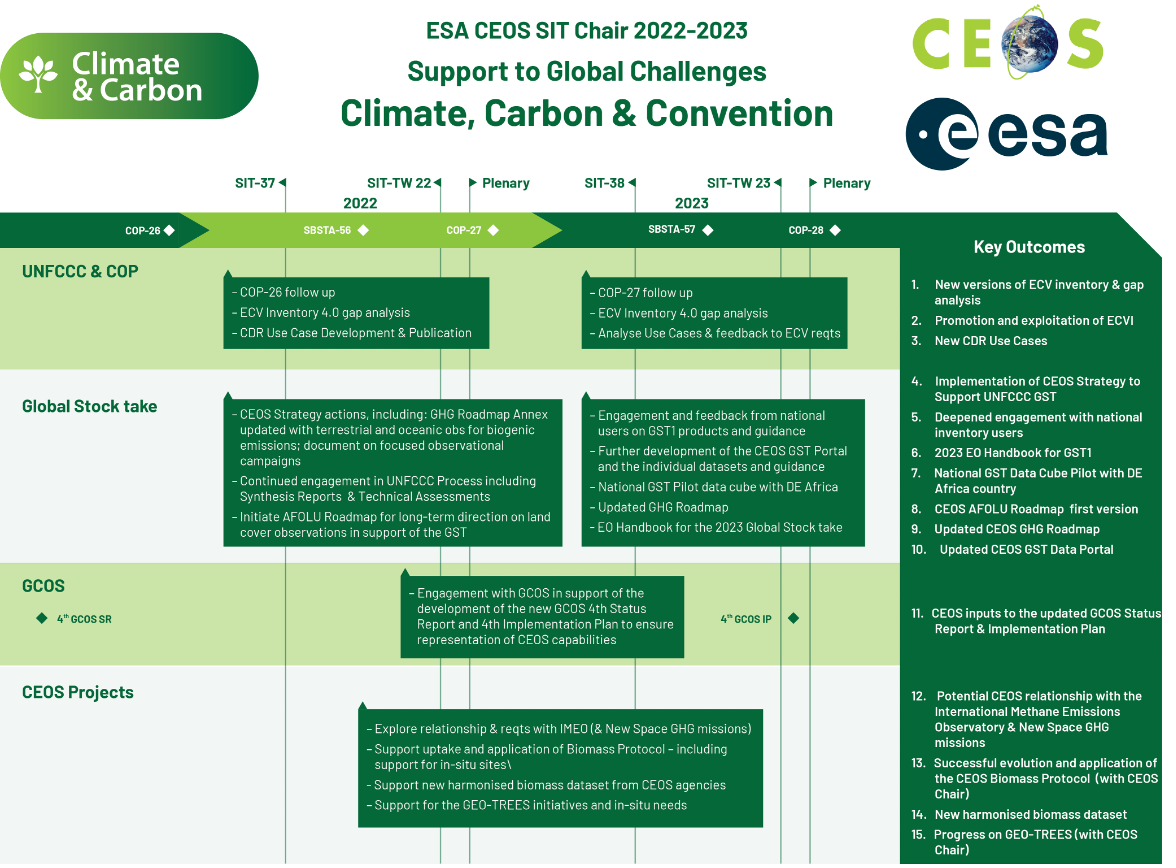 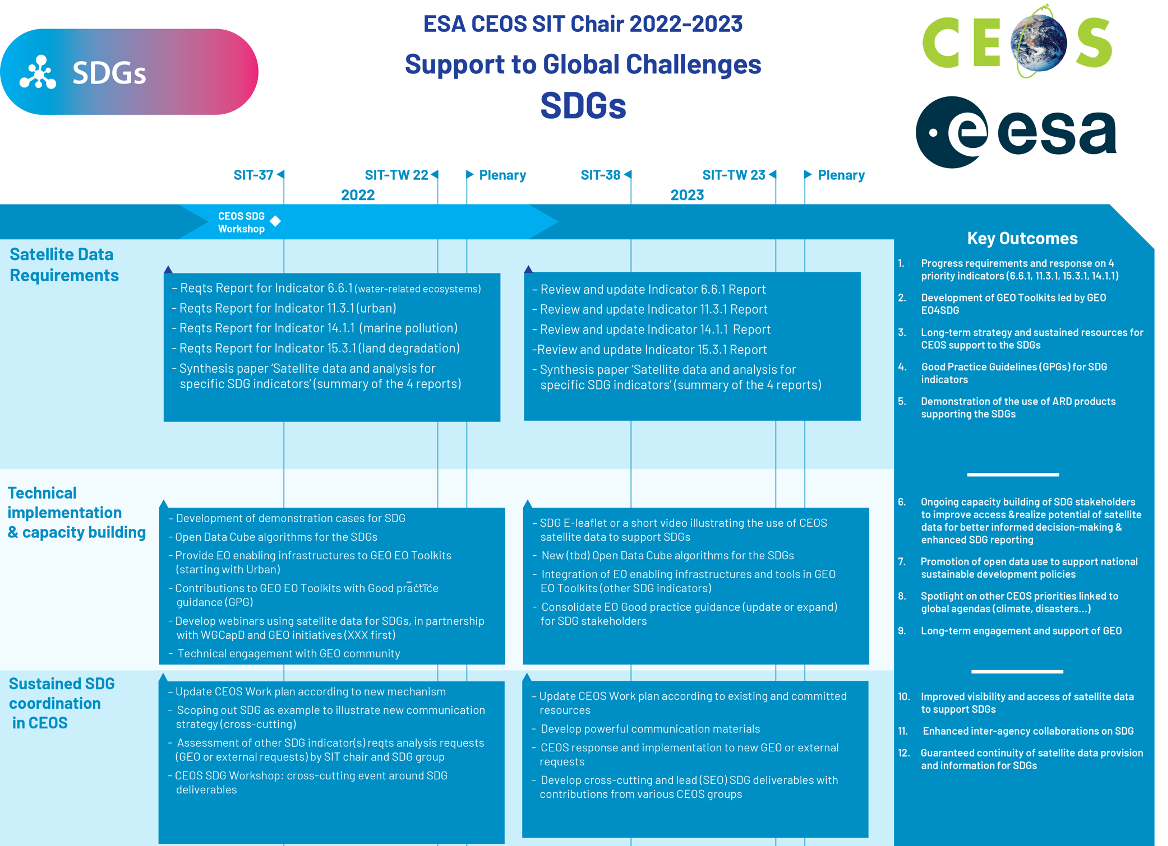 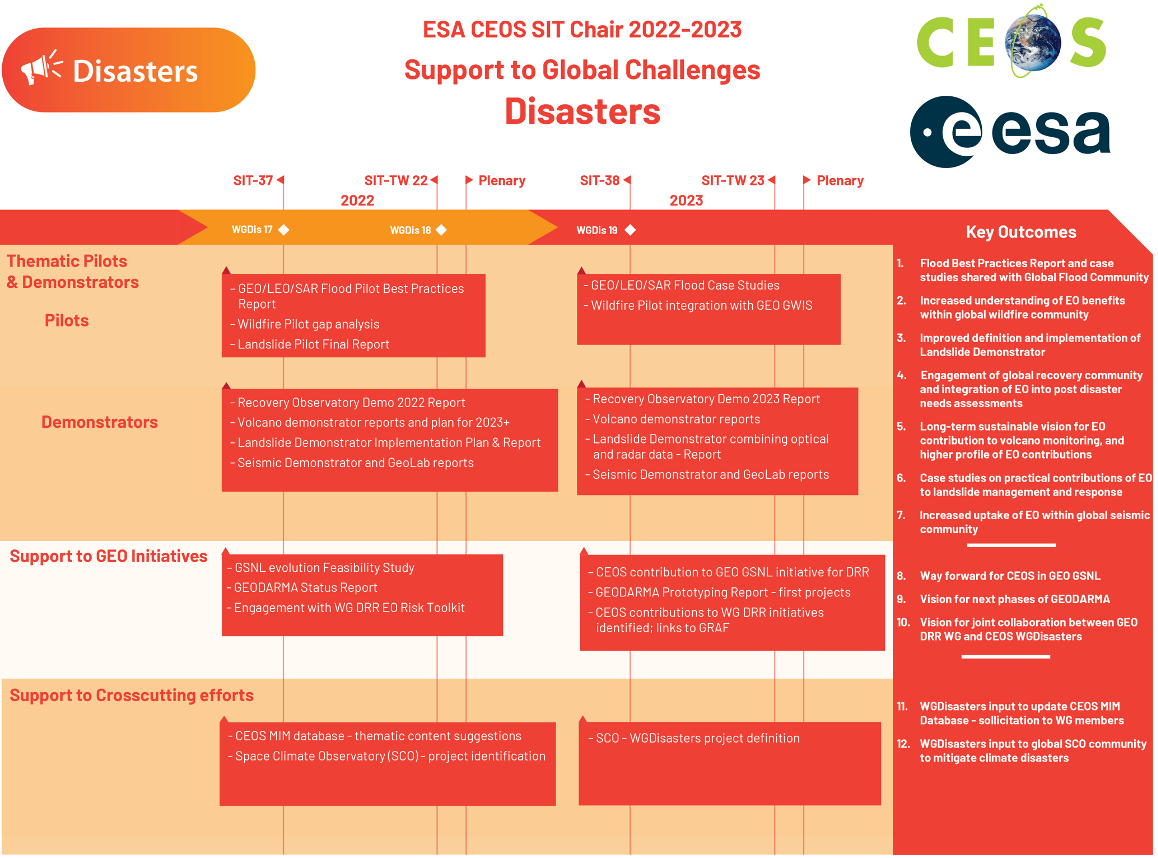 Monday 12thTuesday 13th Wednesday 14th Thursday 15th[AFOLU Workshop]Side MeetingsCEOS SEC; CEO Continuity; Standards Engagement; GEO Post-2025; SDGs; COASTSIT TW Day 1Sessions on: New Space; Carbon and Climate; BiodiversitySIT TW Day 2Sessions on: WGs and VCs; SDGs; Disasters; CEOS Leadership; Oceans and Coasts; and, ActionsPaper#GuidanceNew Space & Future CEOS Session at SIT TW 2022 DRAFT Background Paper for CEOS AgenciesSession 2InformationCEOS Strategy to Support the Global Stocktake of the UNFCCC Paris Agreement3.1InformationSIT-37 Biodiversity Briefing4InformationMonitoring Surface PM2.5: An International Constellation Approach to Enhancing the Role of Satellite Observations5.1DRAFT of paper to be submitted for Plenary endorsementTimeDurationMeetingPOC / Location / Link09:30 - 16:30TBAAFOLU WorkshopMagellan RoomStephen WardTimeDurationMeetingPOC / Location / Link09:00 - 10:001 hourCEOS SEC-297This is a closed meeting of the CEOS Secretariat. Attendance is by invitation only.Magellan RoomOlivier Marsal, Matthew Steventon10:00 - 11:001 hourCEO ContinuityThis is a closed meeting of the permanent SEC members (NASA, NOAA, ESA, JAXA, Eumetsat) + current (CNES) and future (GISTDA) CEOS ChairAttendance is by invitation only.Magellan RoomOlivier Marsal11:00 - 12:001 hourCEOS Engagement with Standards OrganisationsThis side meeting aims to bring together people from across all CEOS working teams to:Share their activities and experiences dealing with standards bodies, both on behalf of CEOS and in loose connection to CEOS, via their agency/country/other group;Discuss coordination needs and strategies, including the potential utility of a CEOS engagement strategy with standards organisations;Consider raising a SIT Technical Workshop action to prepare such a strategy;Discuss a way forward for the immediate requirement for the CEOS-ARD OG to respond to ISO/OGC/IEEE regarding standardisation of the concepts in the CEOS-ARD Framework.More information: Concept NoteVC 02113-RoomDPeter Strobl, Steve Labahn, Andreia Siqueira, Ferran Gascon, Matthew Steventon11:00 - 12:301.5 hours (max)Road to a GEO Post-2025 and CEOS Engagement- Open discussion on 4-5 key topicsMagellan RoomMarie-Josée Bourassa, Andreas Obrecht/GEO SecretariatPlease register for the 13:20-14:00 lunch slot using the ESRIN Canteen Lunch Registration system: https://nikal.eventsair.com/esrin-lunch-registration/esa/Site/RegisterPlease register for the 13:20-14:00 lunch slot using the ESRIN Canteen Lunch Registration system: https://nikal.eventsair.com/esrin-lunch-registration/esa/Site/RegisterPlease register for the 13:20-14:00 lunch slot using the ESRIN Canteen Lunch Registration system: https://nikal.eventsair.com/esrin-lunch-registration/esa/Site/Register14:30 - 17:003 hoursSDGsMagellan RoomBrian Killough15:00 - 16:301.5 hoursCEOS COAST Product Demonstrations and Discussion of Future Ideas- 3-4 15 minute talks with Q&A:- 2-3 products- One suggesting future product ideas- 20-30 minute discussion to concludeVC 02113-RoomDMerrie NeelyArrival and Welcome CoffeeWelcome coffee for in person participants will be hosted in the James Cook room, and meeting connection will be open for testing.Arrival and Welcome CoffeeWelcome coffee for in person participants will be hosted in the James Cook room, and meeting connection will be open for testing.08:30 - 09:00Agenda times ESRIN (CEST)Session 1: Welcome and Opening SessionObjectives: Brief overview of SIT Chair priorities and SIT TW objectives. Framing of points relevant to SIT TW objectives from CEOS Plenary preparations and the CEOS 2022-2024 Work Plan.Session Duration: 40 minsSession Start: 09:00 CESTSession 1: Welcome and Opening SessionObjectives: Brief overview of SIT Chair priorities and SIT TW objectives. Framing of points relevant to SIT TW objectives from CEOS Plenary preparations and the CEOS 2022-2024 Work Plan.Session Duration: 40 minsSession Start: 09:00 CESTSession 1: Welcome and Opening SessionObjectives: Brief overview of SIT Chair priorities and SIT TW objectives. Framing of points relevant to SIT TW objectives from CEOS Plenary preparations and the CEOS 2022-2024 Work Plan.Session Duration: 40 minsSession Start: 09:00 CEST1.1Welcome and Opening Remarks SIT Chair TeamSIT Chair PrioritiesMeeting ObjectivesTour de Table introduction20 min 1.2CEOS Plenary 2022 ObjectivesCEOS Chair TeamCEOS Plenary agenda objectives and outlines as TW framing10 min1.3CEOS 2022-2024 Work PlanMarie-Claire Greening/CEOReview of matters for Plenary and/or TW resolution10 minsSession 2: New Space & Future CEOSObjectives: Reflection on the new geometries in the satellite EO sector, including increasing proportion of commercial missions, and CEOS agency arrangements for commercial data buy and partnerships.Review of initial discussion at SIT-37, hearing agency experiences and examples and strategising how public programmes and CEOS must adapt within its new context over the next decade. Please refer to the background paper for further context and objectives.Session Duration: 3 hours 20 minsSession Start: 09:40 CESTSession 2: New Space & Future CEOSObjectives: Reflection on the new geometries in the satellite EO sector, including increasing proportion of commercial missions, and CEOS agency arrangements for commercial data buy and partnerships.Review of initial discussion at SIT-37, hearing agency experiences and examples and strategising how public programmes and CEOS must adapt within its new context over the next decade. Please refer to the background paper for further context and objectives.Session Duration: 3 hours 20 minsSession Start: 09:40 CESTSession 2: New Space & Future CEOSObjectives: Reflection on the new geometries in the satellite EO sector, including increasing proportion of commercial missions, and CEOS agency arrangements for commercial data buy and partnerships.Review of initial discussion at SIT-37, hearing agency experiences and examples and strategising how public programmes and CEOS must adapt within its new context over the next decade. Please refer to the background paper for further context and objectives.Session Duration: 3 hours 20 minsSession Start: 09:40 CEST2.1Scene Setting: Review of Discussion to DateSIT Chair TeamSession objectivesMain points from SIT-37 SessionPossible directions from TW through 202315 min2.2Further Case studies from CEOS AgenciesBy SIT Chair invitationUSGS (Tim Stryker, 10 min)ESA (Antonio Ciccolella, 10 min)GISTDA (Watanyoo Suksa-ngiamm, 10 min)NASA (Alfreda Hall, 10 min)CSA (Frederic Fournier, 10 min)50 minGroup Photo and Break (10:45)Group Photo and Break (10:45)20 min2.3Other Examples in Relation to New SpaceVia Intervention‘Elevator Pitches’ on current or potential ‘new space’ engagement or issues from Agencies, CEOS groups. 5-10 minute slots by requestTopic: How activities encourage or relate to interactions with New SpaceCEOS-ARD Oversight Group: CEOS-ARD supporting new space (Ferran Gascon)LSI-VC (A Siqueira, S Labahn): Data StandardsWGCV: Supporting smallsat data qualityOther interventions live50 min2.4Discussion on CEOS Strategy for New SpaceSIT Chair Led DiscussionIssues and ideas arisingCandidate measures and directionsFindings and recommendations45 minSession 3: Climate and CarbonObjectives: Review of the multiplicity of activities across the CEOS structure in relation to our collective support to the UNFCCC, the Paris Climate Agreement and the Global Stocktake process. This includes opportunities pertaining to Agriculture, Forestry and Other Land Uses (AFOLU), greenhouse gases (GHG), and above ground biomass. COP-27 planning.Session Duration: 3 hours 30 minsSession Start: 13:00 CESTSession 3: Climate and CarbonObjectives: Review of the multiplicity of activities across the CEOS structure in relation to our collective support to the UNFCCC, the Paris Climate Agreement and the Global Stocktake process. This includes opportunities pertaining to Agriculture, Forestry and Other Land Uses (AFOLU), greenhouse gases (GHG), and above ground biomass. COP-27 planning.Session Duration: 3 hours 30 minsSession Start: 13:00 CESTSession 3: Climate and CarbonObjectives: Review of the multiplicity of activities across the CEOS structure in relation to our collective support to the UNFCCC, the Paris Climate Agreement and the Global Stocktake process. This includes opportunities pertaining to Agriculture, Forestry and Other Land Uses (AFOLU), greenhouse gases (GHG), and above ground biomass. COP-27 planning.Session Duration: 3 hours 30 minsSession Start: 13:00 CEST3.1Session IntroductionCEOS Strategy for the GST Update (S Briggs, SIT Chair Team)10 min3.2WGClimate Update on SBSTA and COP, Recent Activities 
A von Bargen, WGClimateAdditional 15 min discussion on coordination of CEOS preparations for COP-27 (incl. IMEO event)15 min + 15 min for COP-27 coordinationLunchPlease register for the 13:20-14:00 lunch slot using the ESRIN Canteen Lunch Registration system:https://nikal.eventsair.com/esrin-lunch-registration/esa/Site/RegisterLunchPlease register for the 13:20-14:00 lunch slot using the ESRIN Canteen Lunch Registration system:https://nikal.eventsair.com/esrin-lunch-registration/esa/Site/Register1h 10 min from 13:20 CEST3.2 (cont'd)WGClimate Update on SBSTA and COP, Recent Activities  (cont’d)
A von Bargen, WGClimateAdditional 15 min discussion on coordination of CEOS preparations for COP-27 (incl. IMEO event)15 min + 15 min for COP-27 coordination3.3GHG Roadmap UpdateMark Dowell, GHG Task Team15 min3.4AFOLU Roadmap UpdateO Ochiai?, LSI-VC F&B20 min3.5JRC Workshop ReportMark Dowell15 min3.6GCOS Implementation Plan UpdateAnthony Rea, WMO (remotely)15 minBreak (15:35)Break (15:35)15 min3.7IMEO Update and Technical NeedsLuis Guanter, IMEO (remotely)30 min3.8Ocean Carbon Special ReportMarie-Helene Rio, OCR-VC15 min3.9GEO-TREES UpdateKlaus Scipal, ESA15 min3.10WMO GHG Monitoring System Lars Peter Riishojgaard, WMO15 min3.11GEO Climate Change Working Group Subgroup on Adaptation UpdateGEO Secretariat, Sara Venturini, Ian Jarvis15 minSession 4: BiodiversityObjectives: Follow-up on most recent discussion at SIT-37 (see briefing here for background). Consider possible next steps to prepare for the 2022 CEOS Plenary, including possible CEOS response(s) to the Post-2020 Global Biodiversity Framework. The ideal outcome from this discussion would be the identification of several individuals/agencies to contribute to a short planning effort for an item at CEOS Plenary 2022 calling on CEOS Principals to support a response to the Framework.Session Duration: 30 mins Session Start: 17:40 CESTSession 4: BiodiversityObjectives: Follow-up on most recent discussion at SIT-37 (see briefing here for background). Consider possible next steps to prepare for the 2022 CEOS Plenary, including possible CEOS response(s) to the Post-2020 Global Biodiversity Framework. The ideal outcome from this discussion would be the identification of several individuals/agencies to contribute to a short planning effort for an item at CEOS Plenary 2022 calling on CEOS Principals to support a response to the Framework.Session Duration: 30 mins Session Start: 17:40 CESTSession 4: BiodiversityObjectives: Follow-up on most recent discussion at SIT-37 (see briefing here for background). Consider possible next steps to prepare for the 2022 CEOS Plenary, including possible CEOS response(s) to the Post-2020 Global Biodiversity Framework. The ideal outcome from this discussion would be the identification of several individuals/agencies to contribute to a short planning effort for an item at CEOS Plenary 2022 calling on CEOS Principals to support a response to the Framework.Session Duration: 30 mins Session Start: 17:40 CEST4.1Post-2020 Global Biodiversity FrameworkLaurent Durieux, GEOBON/GEO Secretariat, Marie-Josée Bourassa, CSAUpdate on the process and expected outcomes from CBD COP-15 (7-19 December)Potential CEOS response(s)GEO/GEOBON as a primary partnerCEOS Plenary 2024 deliverablePossible CEOS Plenary 2022 call for engagement15 min4.2Discussion TopicsAllGEO and GEOBON engagementPotential nature of 2024 CEOS deliverable in response to FrameworkFormulation of potential CEOS Plenary call to actionNext Steps and contributors15 minDay 1 ClosingAdjournDay 1 ClosingAdjourn18:10 CESTArrival and Welcome CoffeeWelcome coffee for in person participants will be hosted in the James Cook room, and meeting connection will be open for testing.Arrival and Welcome CoffeeWelcome coffee for in person participants will be hosted in the James Cook room, and meeting connection will be open for testing.08:30 - 09:00Agenda times ESRIN (CEST)Session 5: CEOS Working Groups and Virtual ConstellationsObjectives: Hear by request updates from Working Groups and Virtual Constellations on activities not addressed elsewhere on the Workshop agenda AND that require preparation for Plenary or need to be raised within the SIT.Session Duration: 1 hour 10 mins Session Start: 09:00 CESTSession 5: CEOS Working Groups and Virtual ConstellationsObjectives: Hear by request updates from Working Groups and Virtual Constellations on activities not addressed elsewhere on the Workshop agenda AND that require preparation for Plenary or need to be raised within the SIT.Session Duration: 1 hour 10 mins Session Start: 09:00 CESTSession 5: CEOS Working Groups and Virtual ConstellationsObjectives: Hear by request updates from Working Groups and Virtual Constellations on activities not addressed elsewhere on the Workshop agenda AND that require preparation for Plenary or need to be raised within the SIT.Session Duration: 1 hour 10 mins Session Start: 09:00 CEST5.1Working Group and Virtual Constellation Plenary ItemsMonitoring Surface PM2.5: An International Constellation Approach to Enhancing the Role of Satellite ObservationsBen Veihelmann, (online) AC-VC [10 mins]Plenary action foreseen: paper endorsementAC-VC Progress and StatusBen Veihelmann, AC-VC [10 mins]Plenary action foreseen: TBAInteroperability FrameworkPeter Strobl (online), LSI-VC [10 mins]Report on CEOS Interoperability Framework proposal and potential for a CEOS Plenary action to develop the concept further.OST-VC TBAEstelle Obligis, Annick Sylvestre-Baron, OST-VC [10 mins]Plenary action foreseen: TBACEOS-COASTPaul DiGiacomo, CEOS-COAST[10 mins]Plenary action foreseen: TBAP-VCChris Kidd/NASA [10 mins]Plenary action foreseen: TBACBERS-4, CBERS-04A and Amazonia-1 MissionsJulio Dalge/INPE [10 mins]Plenary action foreseen: TBAEOTEC DevNetJorge Del Rio Vera [10 mins]Progress on two year pilot, work done and discussion of way forward to completion (due SIT-38)Plenary action foreseen: TBAGEOGLAM Capacity Development Guidance DocumentAndy Nelson, Alyssa Whitcraft, GEOGLAM [10 mins]Description of the document, purpose, contributors, key highlights, why endorsement will be sought at CEOS Plenary 20221 hour 10 minsSession 6: Sustainable Development GoalsObjectives: Review progress on the CEOS Work Plan deliverables related to the SDGs for 2022. Discuss potential plans for future deliverables in 2023 and beyond.Session Duration: 30 mins Session Start: 10:10 CESTSession 6: Sustainable Development GoalsObjectives: Review progress on the CEOS Work Plan deliverables related to the SDGs for 2022. Discuss potential plans for future deliverables in 2023 and beyond.Session Duration: 30 mins Session Start: 10:10 CESTSession 6: Sustainable Development GoalsObjectives: Review progress on the CEOS Work Plan deliverables related to the SDGs for 2022. Discuss potential plans for future deliverables in 2023 and beyond.Session Duration: 30 mins Session Start: 10:10 CEST6.12022 DeliverablesCEOS SEO Brian KilloughStatus of deliverablesProjected plans for completion15 mins6.22023 DeliverablesCEOS SEO Brian KilloughDefining future additional deliverablesDiscussion15 minsBreak (10:50)Break (10:50)20 minsSession 7: DisastersObjectives: Latest on CEOS disasters activities, session led by Working Group Disasters.Session Duration: 30 minsSession Start: 11:00 CESTSession 7: DisastersObjectives: Latest on CEOS disasters activities, session led by Working Group Disasters.Session Duration: 30 minsSession Start: 11:00 CESTSession 7: DisastersObjectives: Latest on CEOS disasters activities, session led by Working Group Disasters.Session Duration: 30 minsSession Start: 11:00 CEST7.1Disasters SessionHelene DeBoissezon, Laura Frulla, Working Group DisastersOverview of pilot and demonstrator successesChallenges for sustainability and current approachesCurrent and prospective user and stakeholder communities30 minsSession 8: CEOS Leadership and CoordinationObjectives: Discuss latest updates from key CEOS leadership groups, and discuss GEO Post-2025 engagement.Session Duration: 1hour 30 minutes Session Start: 11:30 CESTSession 8: CEOS Leadership and CoordinationObjectives: Discuss latest updates from key CEOS leadership groups, and discuss GEO Post-2025 engagement.Session Duration: 1hour 30 minutes Session Start: 11:30 CESTSession 8: CEOS Leadership and CoordinationObjectives: Discuss latest updates from key CEOS leadership groups, and discuss GEO Post-2025 engagement.Session Duration: 1hour 30 minutes Session Start: 11:30 CEST8.1SEO ReportBrian Killough/SEOSEO ActivitiesGEO WeekCEOS Communications15 mins8.2CEOS Chair PrioritiesCEOS Chair TeamReview of Themes and Progress to DatePlenary preparations and information30 mins8.3Incoming CEOS Chair PrioritiesGISTDA CEOS Chair Team, Pakorn Apaphant15 mins8.4Road to a GEO Post-2025 and CEOS EngagementAndreas Obrecht/GEO Secretariat, Marie-Josée Bourassa/CSA20 minsSession 9: Oceans and CoastsObjectives: Hear the latest from the Ocean Coordination Group, and also on the UN Oceans Decade.Session Duration: 50 minsSession Start: 13:00 CESTSession 9: Oceans and CoastsObjectives: Hear the latest from the Ocean Coordination Group, and also on the UN Oceans Decade.Session Duration: 50 minsSession Start: 13:00 CESTSession 9: Oceans and CoastsObjectives: Hear the latest from the Ocean Coordination Group, and also on the UN Oceans Decade.Session Duration: 50 minsSession Start: 13:00 CEST9.1CEOS Ocean Coordination GroupSIT Chair TeamProgress to date and Plenary action responseTowards a CEOS Ocean StrategyDiscussion and Next Steps20 minsLunchPlease register for the 13:20-14:00 lunch slot using the ESRIN Canteen Lunch Registration system:https://nikal.eventsair.com/esrin-lunch-registration/esa/Site/RegisterLunchPlease register for the 13:20-14:00 lunch slot using the ESRIN Canteen Lunch Registration system:https://nikal.eventsair.com/esrin-lunch-registration/esa/Site/Register1h 10mins from 13:209.2Ocean Observations and CEOS Contributions to the UN Oceans DecadeCOVERAGE (Vardis Tsontos/NASA) [10 min]CEOS-COAST (Paul DiGiacomo/NOAA) [10 min]Discussion30 minsSession 10: Towards PlenaryObjectives: Concluding discussion to cover any other business, review the outcomes from each session, review actions to be taken, and closing.Session Duration: 2 hours 10 minsSession Start: 15:00 CESTSession 10: Towards PlenaryObjectives: Concluding discussion to cover any other business, review the outcomes from each session, review actions to be taken, and closing.Session Duration: 2 hours 10 minsSession Start: 15:00 CESTSession 10: Towards PlenaryObjectives: Concluding discussion to cover any other business, review the outcomes from each session, review actions to be taken, and closing.Session Duration: 2 hours 10 minsSession Start: 15:00 CEST10.1Any other businessAs arising15 minsBreak (15:15)Break (15:15)15 mins10.2Review of Outcomes from Each SessionReview of summary slides60 mins10.3Review of Actions15 mins10.4Closing RemarksSIT Chair Team15 minsAdjournAdjourn17:00 CEST